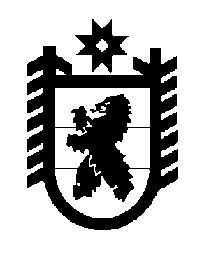 Российская Федерация Республика Карелия    ПРАВИТЕЛЬСТВО РЕСПУБЛИКИ КАРЕЛИЯРАСПОРЯЖЕНИЕот  25 октября 2017 года № 571р-Пг. Петрозаводск Утвердить прилагаемую структуру Администрации Главы Республики Карелия. Признать утратившими силу: распоряжение Правительства Республики Карелия от 14 февраля 2017 года № 79р-П;распоряжение Правительства Республики Карелия от 17 февраля 2017 года № 93р-П;распоряжение Правительства Республики Карелия от 3 марта 2017 года № 116р-П;распоряжение Правительства Республики Карелия от 18 марта 2017 года № 149р-П;распоряжение Правительства Республики Карелия от 28 марта 2017 года № 181р-П;распоряжение Правительства Республики Карелия от 29 мая 2017 года № 290р-П;распоряжение Правительства Республики Карелия от 15 сентября 2017 года № 511р-П.
           Глава Республики Карелия                                                              А.О. ПарфенчиковУтверждена распоряжением Правительства Республики Карелияот  25 октября 2017 года № 571р-ПСтруктураАдминистрации Главы Республики КарелияЗаместитель Главы Республики Карелия – Руководитель Администрации Главы Республики КарелияПервый заместитель Руководителя Администрации Главы Республики КарелияЗаместитель Руководителя Администрации Главы Республики КарелияЗаместитель Руководителя Администрации Главы Республики Карелия – начальник контрольно-аналитического управления Советники и помощники Главы Республики КарелияПресс-секретарь Главы Республики КарелияПриемная Главы Республики КарелияУправление развития государственной службы, кадров и государственных наградУправление бюджетного учета и финансового обеспеченияУправление специальных программ Главы Республики КарелияУправление по вопросам общественной безопасности и взаимодействию                 с правоохранительными органами:отдел по обеспечению деятельности антитеррористической комиссии                       в Республике КарелияКонтрольно-аналитическое управление:проектный офисотдел координации работы по подготовке к 100-летию образования Республики КарелияУправление пресс-службы Главы Республики КарелияУправление информатизации и защиты информации:отдел технической защиты информацииУправление протокола и организационного обеспеченияУправление по вопросам противодействия коррупции Правовое управлениеУправление документооборота:отдел оперативного контроляОтдел по работе с обращениями гражданОтдел правовых актов Отдел специальной документальной связиВсего численность – 133 единицы, в том числе работников, замещающих должности, не являющиеся должностями государственной гражданской службы Республики Карелия – 10 единиц.